Chief Officer (Female only)              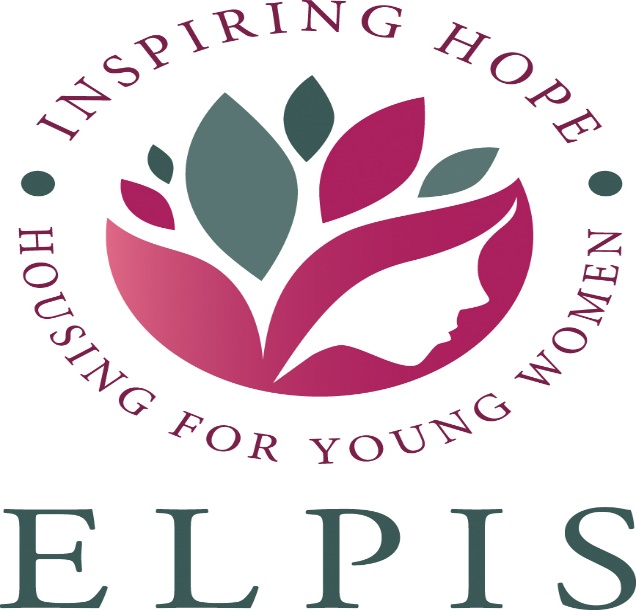 Elpis Centre (Glasgow)Full Time (35 hours)Salary - £42,000-£52,000 (depending on experience)Are you an experienced manager looking for a new challenge? An exciting career opportunity awaits the right person at Elpis Centre. Does the following interest you?· A chance to make a real and positive difference in the lives of the young women who are resident at Elpis Centre· An opportunity to lead a team of staff that is passionate and focused on inspiring hope for the life chances of the young women· To work closely with the Board of Trustees at this significant time in implementing Elpis’ long-term strategic and service developments· To lead an organisation with a caring, supportive, innovative and adaptable cultureElpis Centre provides residential accommodation for 18 young women (on behalf of Glasgow City Council) who have experience of the care system, of being homeless, or are unaccompanied asylum seekers. We prepare them for independence through individually tailored plans that focus on developing living skills, social skills and learning and employment opportunities. In addition, Elpis maintains a critical focus on health and emotional wellbeing to support young women to maximise opportunities to develop and grow.If you are interested in applying or have any questions, please email Brian McAlinden (Chair, Elpis Trust) on bmcalinden@hotmail.com or phone 07815927858.Downloads: job description, person specification, application form.Closing date for applications: February 4th 2022; interviews will be held in the week beginning February 14th 2022.Note: Schedule 9 of the Equality Act 2010 applies in relation to occupational requirement for this role.Scottish Charity SC017103